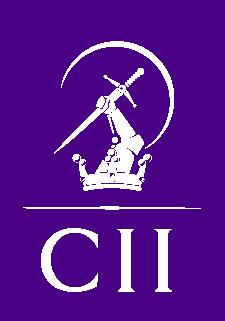 HALIFAX INSURANCE INSTITUTE AGM - AGENDA03 APRIL 2017, DIRTY DICKS ALE EMPORIUM, HALIFAXATTENDEESATTENDEESIan Chapman – PresidentTerri Chaman (stand-in Deputy President)David Heap – TreasurerChris Kirkbride – Sports and Social/ NERG RepresentativeDebbie Kirkbride – Website AdminKimberly Lewis Jeff Dunn APOLOGIESAPOLOGIESNone 1MINUTES FROM LAST AGM – HELD ON 9th MAY 2016MINUTES FROM LAST AGM – HELD ON 9th MAY 20162THE PRESIDENT’S ADDRESSTHE PRESIDENT’S ADDRESS345THE TREASURER’S REPORTAPPOINTMENT OF THE INCOMING PRESIDENTAPPOINTMENT OF OTHER OFFICERSAppointments for all other officers posts confirmed as below:Deputy PresidentSecretary TreasurerCharities Representative Dinner Secretary Membership/Education Secretary Social & Event Secretary NERG Representative Auditor  Website Administrator  THE TREASURER’S REPORTAPPOINTMENT OF THE INCOMING PRESIDENTAPPOINTMENT OF OTHER OFFICERSAppointments for all other officers posts confirmed as below:Deputy PresidentSecretary TreasurerCharities Representative Dinner Secretary Membership/Education Secretary Social & Event Secretary NERG Representative Auditor  Website Administrator  67OFFICER REPORTS (Secretary, Charities, Membership/Education, Social, NERG and Website/Admin). 2017 ANNUAL DINNEROFFICER REPORTS (Secretary, Charities, Membership/Education, Social, NERG and Website/Admin). 2017 ANNUAL DINNER82016 – 2017 SOCIAL & EVENTS PROGRAMME AND NEWSLETTER2016 – 2017 SOCIAL & EVENTS PROGRAMME AND NEWSLETTER9OUTSTANDING CORRESPONDENCEOUTSTANDING CORRESPONDENCE10ANY OTHER BUSINESSANY OTHER BUSINESS11DATE OF NEXT MEETINGDATE OF NEXT MEETING